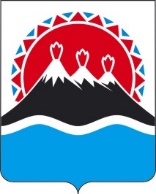 П О С Т А Н О В Л Е Н И ЕПРАВИТЕЛЬСТВА КАМЧАТСКОГО КРАЯ                   г. Петропавловск-КамчатскийПРАВИТЕЛЬСТВО ПОСТАНОВЛЯЕТ:Внести изменения в отдельные постановления Правительства Камчатского края согласно приложению к настоящему постановлению.Настоящее постановление вступает в силу после дня его официального опубликования.Приложение к постановлениюПравительства Камчатского краяот _______________№_________Изменения, которые вносятся в отдельные постановленияПравительства Камчатского края1. В приложении к постановлению Правительства Камчатского края от 11.08.2021 № 351-П «Об утверждении Порядка определения объема и предоставления в 2021 году субсидий из краевого бюджета некоммерческим организациям в Камчатском крае в целях возмещения расходов, возникших в ходе реализации проекта «Школа защитников природы» на базе ФГБУ «Кроноцкий государственный заповедник»»:1) часть 14 изложить в следующей редакции:«14. Соглашение, дополнительное соглашение к Соглашению, в том числе дополнительное соглашение о расторжении Соглашения (при необходимости) заключается в соответствии с типовой формой, утвержденной Министерством финансов Камчатского края.В случае принятия решения о заключении соглашения о предоставлении субсидии Министерство в течение 5 рабочих дней со дня принятия такого решения направляет получателю субсидий проект соглашения о предоставлении субсидий в двух экземплярах для подписания посредством почтового отправления, на адрес электронной почты или иным способом, обеспечивающим подтверждение получения указанного проекта получателем субсидий.Получатель субсидий в течение 7 рабочих дней со дня получения проекта соглашения о предоставлении субсидий подписывает и возвращает в Министерство лично либо посредством почтового отправления два экземпляра соглашения о предоставлении субсидий.В случае непоступления в Министерство двух экземпляров подписанного соглашения о предоставлении субсидий в течение 7 рабочих дней со дня получения получателем субсидий проекта соглашения о предоставлении субсидий получатель субсидий признается уклонившимся от заключения соглашения о предоставлении субсидий.»;2) дополнить частью 24 следующего содержания:«24. При невозврате средств субсидии в сроки, установленные частью 21 настоящего Порядка, Министерство принимает необходимые меры по взысканию подлежащей возврату в краевой бюджет субсидии в судебном порядке в срок не позднее 30 рабочих дней со дня, когда Министерству стало известно о неисполнении получателем субсидии требования, предусмотренного частью 23 настоящего Порядка.».2. В приложении к постановлению Правительства Камчатского края от 14.12.2020 № 502-П «Об утверждении порядка определения объема и предоставления в 2020 году из краевого бюджета субсидии автономной некоммерческой организации «Камчатский природоохранный центр «Особая территория» в целях финансового обеспечения затрат, связанных с реализацией мероприятий по развитию эколого-познавательного туризма в Камчатском крае на базе ФГБУ «Кроноцкий государственный заповедник»»:1) часть 13 изложить в следующей редакции:«13. Соглашение, дополнительное соглашение к Соглашению, в том числе дополнительное соглашение о расторжении Соглашения (при необходимости) заключается в соответствии с типовой формой, утвержденной Министерством финансов Камчатского края.В случае принятия решения о заключении соглашения о предоставлении субсидии Министерство в течение 5 рабочих дней со дня принятия такого решения направляет получателю субсидий проект соглашения о предоставлении субсидий в двух экземплярах для подписания посредством почтового отправления, на адрес электронной почты или иным способом, обеспечивающим подтверждение получения указанного проекта получателем субсидий.Получатель субсидий в течение 7 рабочих дней со дня получения проекта соглашения о предоставлении субсидий подписывает и возвращает в Министерство лично либо посредством почтового отправления два экземпляра соглашения о предоставлении субсидий.В случае непоступления в Министерство двух экземпляров подписанного соглашения о предоставлении субсидий в течение 7 рабочих дней со дня получения получателем субсидий проекта соглашения о предоставлении субсидий получатель субсидий признается уклонившимся от заключения соглашения о предоставлении субсидий.»;2) дополнить частью 25 следующего содержания:«25. При невозврате средств субсидии в сроки, установленные частью 23 настоящего Порядка, Министерство принимает необходимые меры по взысканию подлежащей возврату в краевой бюджет субсидии в судебном порядке в срок не позднее 30 рабочих дней со дня, когда Министерству стало известно о неисполнении получателем субсидии требования, предусмотренного частью 24 настоящего Порядка.».Пояснительная запискак проекту постановления Правительства Камчатского края«О внесении изменений в отдельные постановления Правительства Камчатского края»Настоящий проект постановления Правительства Камчатского края разработан в целях приведения постановления Правительства Камчатского края от 11.08.2021 № 351-П «Об утверждении Порядка определения объема и предоставления в 2021 году субсидий из краевого бюджета некоммерческим организациям в Камчатском крае в целях возмещения расходов, возникших в ходе реализации проекта «Школа защитников природы» на базе ФГБУ «Кроноцкий государственный заповедник»» и постановления Правительства Камчатского края от 14.12.2020 № 502-П «Об утверждении порядка определения объема и предоставления в 2020 году из краевого бюджета субсидии автономной некоммерческой организации «Камчатский природоохранный центр «Особая территория» в целях финансового обеспечения затрат, связанных с реализацией мероприятий по развитию эколого-познавательного туризма в Камчатском крае на базе ФГБУ «Кроноцкий государственный заповедник»» в соответствие с законодательством.Проект постановления Правительства Камчатского края 14.10.2021 размещен до 25.10.2021 на Едином портале проведения независимой антикоррупционной экспертизы и общественного обсуждения проектов нормативных правовых актов Камчатского края.[Дата регистрации]№[Номер документа]О внесении изменений в отдельные постановления Правительства Камчатского края Временно исполняющий обязанности Председателя Правительства – Первого вице-губернатора Камчатского края[горизонтальный штамп подписи 1]Е.А. Чекин 